SUPPLEMENTARY MATERIALS – ДОПОЛНИТЕЛЬНЫЕ МАТЕРИАЛЫConditions Of Meltwater Surface Runoff Formation On Sloping Lands In The South Of The Volga UplandУсловия формирования поверхностного стока талых вод на склоновых землях юга Приволжской возвышенностиA.V. Kulik, O.A. Gordienko А.В. Кулик, О.А. ГордиенкоEurasian Soil Science.ПочвоведениеFig. S1. Characteristics of precipitation, snow cover formation, and air temperature dynamics: (a) - 2016-2017, (b) - 2018-2019 hydrological yearsРис. S1. Характеристика выпадения осадков, формирования снежного покрова и динамики температуры воздуха: (а) – 2016-2017, (б) – 2018-2019 гидрологические годы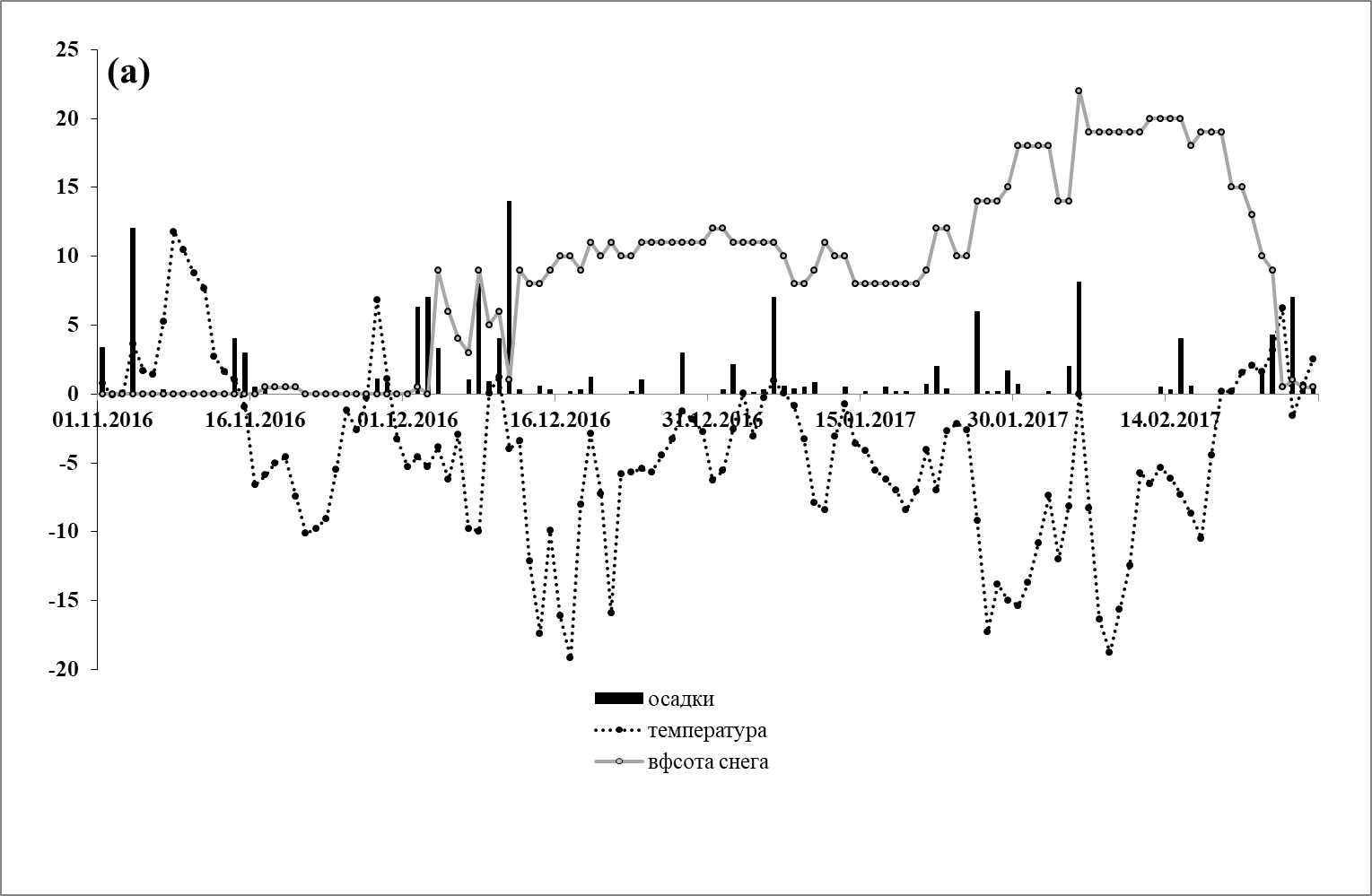 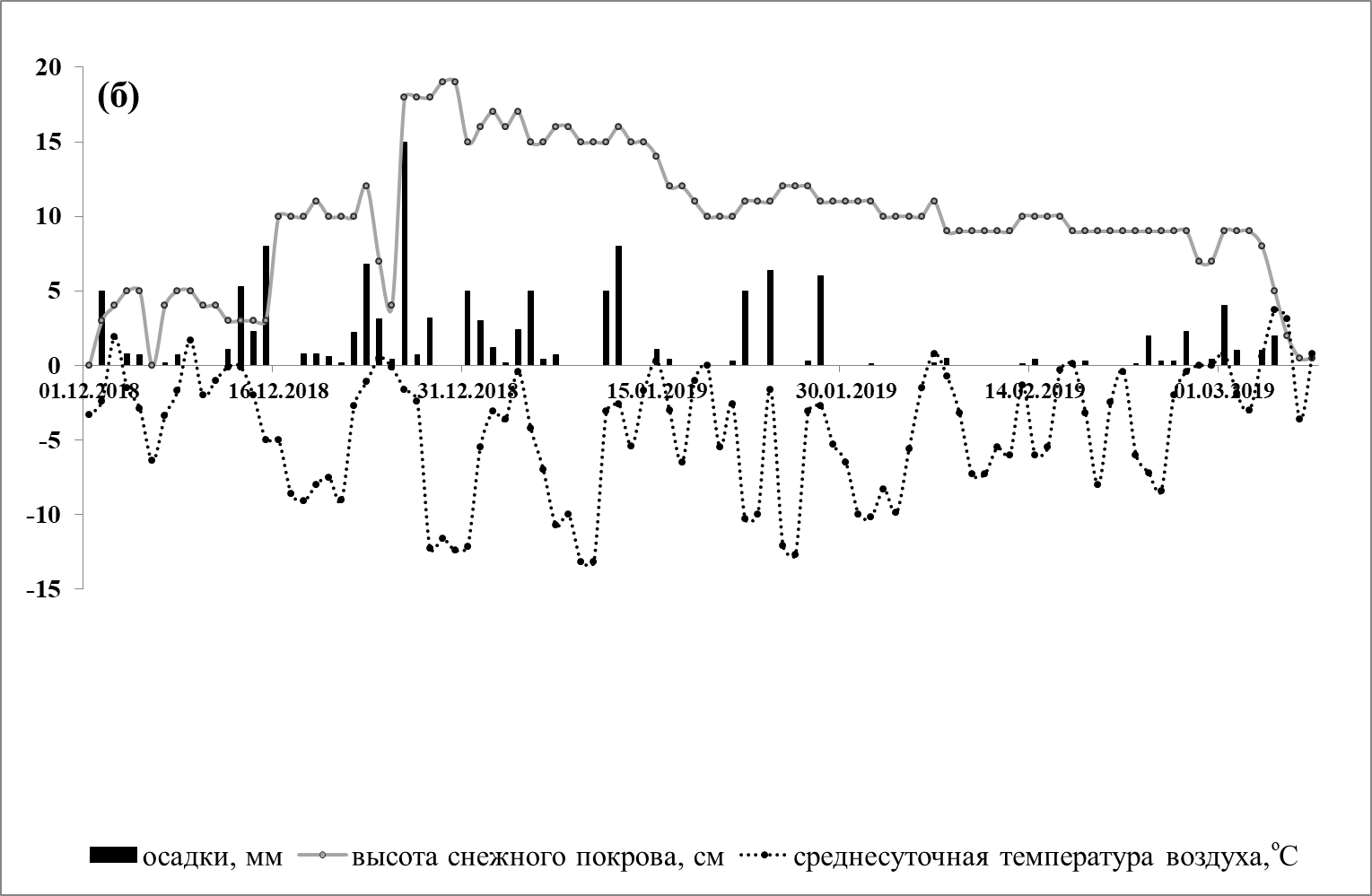 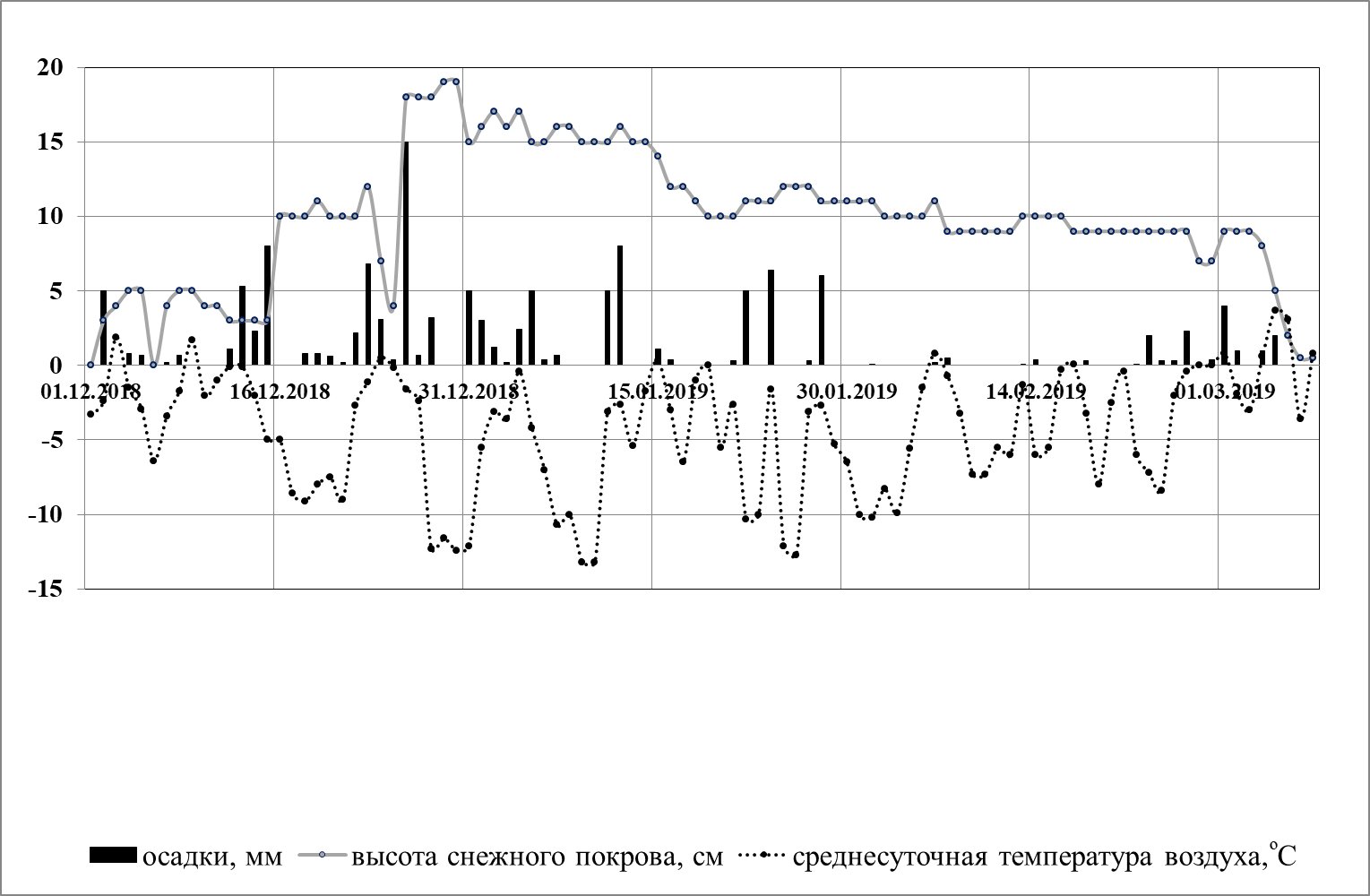 (а) – 2016-2017, (б) – 2018-2019 гидрологические годыTable S1. Average air temperature and precipitation by decade for 2016-2019.Таблица S1. Средняя температура воздуха и количество осадков по декадам за 2016-2019 г.МесяцыСредняя температура воздуха, оССредняя температура воздуха, оССредняя температура воздуха, оССредняя температура воздуха, оССумма осадков, ммСумма осадков, ммСумма осадков, ммСумма осадков, ммМесяцыдекадыдекадыдекадымесяцдекадыдекадыдекадымесяцМесяцыIIIIIIмесяцIIIIIIмесяц201620162016201620162016201620162016Ноябрь4.4-1.7-3.4-0.2157123Декабрь-4.7-10.0-5.3-6.72518548201720172017201720172017201720172017Январь-2.2-5.4-9.4-5.790918Февраль-11.0-5.4+2.0-4.81041125201820182018201820182018201820182018Ноябрь4.3-2.6-2.5-0.3001818Декабрь-2.0-4.6-5.9-4.27193763201920192019201920192019201920192019Январь-7.1-2.8-7.0-5.713141845Февраль-5.3-3.8-3.0-4.11157Март1.42.54.22.8829744